Jedálny lístok na 14. týždeň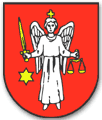 01.04.2024 – 05.04.2024Pondelok   01. apríl   2024Polievka:         Veľkonočný pondelok – NEVARÍ SA              Utorok       02. apríl   2024Polievka:      Hrachová                                                                 Brav. stehno na zelenine, cestovina, uhorka       (1,9)Streda        03. apríl  2024             Polievka:      Milánska                                                                    (3,7)                                                             Zapekané kur. prsia s broskyňou a syrom, ryža   (1,3,7)                                   Štvrtok       04. apríl  2024Polievka:    Šošovicová mliečna                                                    (7)                                                                                              Tatranská zmes, parená knedľa                             (1,7,9)                                                                                 Piatok        05. apríl   2024       Polievka:      Zeleninová s mrveničkou                                       (1,7,9)                         Rybie filé na masle, zemiakové pyré                      (3,7)     Zmena jedálneho lístku  vyhradená                    Prosíme stravníkov, aby obedáre neposielali na niekoľko dní dopreduAle iba jeden deň vopred. Ostatní stravníci si môžu obedy objednávať deň vopred na tel.čísle:         033/55 92 440Alergény: 1-lepok, 2- kôrovce, 3- vajcia, 4- ryby, 5- arašidy, 6- sója, 7- mlieko, 8- orechy, mandle, 9- zeler, 10- horčica, 11- sezamové semená, 12- oxid siričitý a siričitany, 13- vlčí bôb,14-  mäkkýše, a výrobky z nich. Tel. číslo kuchyňa: 033 55 92 440  , http://www.jaslovske-bohunice.sk/obcan/sluzbyobce/stravovanie/Objednávanie stravných lístkov:             0905 286 649                        